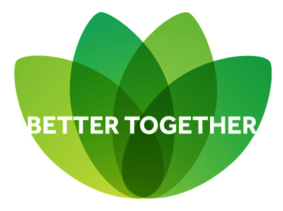 Shawlands Primary SchoolPolicyConfidentiality PolicyREVIEWED EVERY 3 YEARS(AUTUMN 2018)Introduced: Autumn 2015 Written by L McClure on:					Signed…………………………………..Approved by the Governing Body on:					Signed……………………………………Shawlands Primary SchoolConfidentiality PolicyAimTo protect the child at all times and to give all staff involved clear, unambiguous guidance as to their legal and professional roles and to ensure good practice throughout the school which is understood by pupils, parents/carers and staff.Rationale seeks to put the child at the heart of the learning process and to provide a safe and secure learning environment. It seeks to implement the underlying principles of the Every Child Matters Agenda and, later, guidance published by the DfE in ‘Working Together’ documentation.  Through this and regular collaboration with local schools, extended services and the Local Authority, we aim to address the issues which may arise about confidentiality. We are committed to developing creative and positive ways for the child’s voice to be heard whilst recognising the responsibility to use, hold and safeguard information received.Sharing information unnecessarily is an erosion of trust. The school is mindful that it is placed in a position of trust by all stakeholders and there is a general expectation that a professional approach will be used in all matters of confidentiality.The school acknowledges that health professionals are bound by different codes of conduct.Objectives:To provide consistent messages in school about handling information about children once it has been received. To ensure that staff, parents and pupils are aware of the school’s confidentiality policy and procedures.To foster an ethos of trust within the school and to ensure that confidentiality is a whole school issue.To ensure that pupils and parents/carers know that school staff cannot offer unconditional confidentiality.To ensure that if there are child protection issues then the correct procedure is followed.To ensure that parents have a right of access to any records the school may hold on their child but not to any other child for whom they do not have parental responsibility.GuidelinesGood communication is key to effective safeguarding but certain information about individual children is private and should only be shared with those staff who need to know.All social services, medical and personal information about a child should be held in a safe and secure place which cannot be accessed by individuals other than the appropriate school staff.The school continues to actively promote a positive ethos and respect for the individual.The school has appointed a designated lead for child protection who receives regular training.There is a clear and separate policy for the handling of child protection incidents. All staff have regular training on child protection issues.  New staff receive an appropriate induction around these procedures.There is clear guidance for procedures if a member of staff is accused of abuse (allegations against staff).Staff are aware that effective sex and relationship education which brings an understanding of what is and is not acceptable in a relationship, can lead to disclosure of a child protection issue.Staff are aware of the need to handle all issues about different types of families in a sensitive manner.Parents/carers and children need to be aware that the school cannot guarantee total confidentiality and the school has a duty to report child protection issues.The school will contact a parent about any concerns relating to Child Protection before making any appropriate referral. Sexual exploitation information can be shared without the prior permission or approval of a parent.The school prides itself on good communication with parents and carers and staff are available to talk to both children and parents/carers about issues that are causing concern.All children have a right to the same level of confidentiality irrespective of gender, race, religion, medical concerns and special educational needs. Clear ground rules are set for any classroom work such as circle time and other PHSE session dealing with sensitive issues such as sex and relationship and drugs. Strategies are in place and all children are aware of them for dealing with sensitive information which may fall outside the boundaries of child protection procedures. School needs to be proactive so children feel supported but information is not unnecessarily revealed in a public arena. Even when sensitive information appears to be widely known it should not be assumed by those immediately involved that it is appropriate to discuss or share this information further.Health professionals have their own code of practice dealing with confidentiality. Staff should be aware of children with medical needs and the class information sheet should be accessible to staff who need that information but not on general view to other parents/carers and children.Photographs of children should not be used without parents/carers permission especially in the press and internet. This is often a cultural issue for which the school needs to be aware. At no time should the child’s full name be used with a photograph so that they can be identified. The school gives clear guidance to parents about the use of cameras and videos during public school events (see related policy on use of photohgraphy).Information about children will be shared with parents but only about their child. Parents should not have access to any other child’s books, marks and progress grades at any time. However, parents should be aware that information about their child will be shared with the receiving school when they transfer.Information regarding health reports such as speech therapy, medical reports, SEN reports, SEN minutes of meetings and social services minutes of meetings and reports will be circulated in envelopes and once read should be kept in a safe place for example in the SEN room in locked cupboards or files. Only Barnsley.org secure email addresses should be used for internal information sharing between staff and leaders.Care plans, for pupils with a medical need, are created to make all staff aware of any problems that may arise.  Parents give us permission to display these in areas accessed by staff regularly.All key documents that are no longer required should be shredded immediately.All confidential records relating to finance or special educational needs should be stored centrally in locked cupboards or files.In the case of emergency, or to effectively safeguard children, personal information may be shared with other services including social care, police officers, health professionals, etc.Logs of administration of medication to children should be kept securely in the Medical Room. In all other notes, briefing sheets etc a child should not be able to be identified. Addresses and telephone numbers of parents and children will not be passed on except in exceptional circumstances or to a receiving school.Governors need to be mindful that from time to time issues are discussed or brought to their attention about staff and children. All such papers should be marked as confidential. These confidential papers should be shredded. Governors must observe complete confidentiality when asked to do so by the governing body, especially in relation to matters concerning individual staff, pupils or parents. Although decisions reached at governors' meetings are normally made public through the minutes or otherwise, the discussions on which decisions are based should be regarded as confidential. Governors should exercise the highest degree of prudence when discussion of potentially contentious issues arise outside the governing body.Conclusion has a duty of care and responsibility towards pupils, parents/carers and staff. It also needs to work with a range of outside agencies and share information on a professional basis. The care and safety of the individual is the key issue behind this document.This policy is available at:http://www.shawlandsprimaryschool.co.uk/policiesShawlands Primary SchoolAutumn 2015 